УКРАЇНАЧЕРНІВЕЦЬКА ОБЛАСНА РАДА         КЗ «Інститут післядипломної педагогічної освіти Чернівецької області»вул. І. Франка, 20, м. Чернівці, 58000, тел/факс (0372) 52-73-36, ,  Е-mail: cv_ipo@ukr.net   Код ЄДРПОУ 02125697 _27.10.2022 № 01-09/500__ Керівникам органів управлінь/відділів освітою територіальних громад, директорам центрів професійного розвитку педагогічних працівників, директору НМЦ ПТОПро  проведення  обласних історико-краєзнавчих онлайн-читань,  присвячених  90-роковинам Голодомору-геноциду Українського народу 1932-1933 років      «Голодомор – землі моєї ревний біль і жаль»На виконання Указу Президента України №598/2021 «Про заходи у зв’язку з 90-ми роковинами Голодомору 1932-1933 років в Україні – геноциду Українського народу» 24 листопада 2022 року з 10.00 год.  Інститут  післядипломної педагогічної  освіти Чернівецької області  спільно з факультетом історії, політології та міжнародних відносин Чернівецького національного університету  імені              Ю. Федьковича, Науково-дослідним центром Буковинознавства  при   ЧНУ ім.       Ю.Федьковича, проводять обласні  історико-краєзнавчі   онлайн-читання    «Голодомор – землі моєї ревний біль і жаль». 	Онлайн-читання включені у план роботи Департаменту освіти і науки облдержадміністрації.  Метою  онлайн-читань   є осягнення сучасниками глибини вселенської трагедії геноциду українського народу;  збереження  у  свідомості  українського   громадянського  суспільства  та вшанування  пам’яті мільйонів жертв Голодомору 1932-1933 років.	До участі в  онлайн-читаннях запрошуються вчителі/викладачі  навчальних  дисциплін суспільно-гуманітарного циклу, учні старшої ланки закладів загальної середньої, професійно-технічної освіти, студенти ВНЗ І-ІІ рівнів акредитації.    У ході онлайн-читань передбачається  актуалізація  причин, масштабів та наслідків Голодомору 1932-1933 років;  стратегій виживання,  форм і методів активного і пасивного опору  українського селянства насильницькій колективізації  за матеріалами родинних  історій, у тому числі із залученням інформації від   тимчасово переміщених осіб, що проживають на території області;  дослідження  місць пам’яті  жертв  Голодомору  1932-1933 рр. та масового голоду 1946-1947 років  в  області та Україні;  поширення практик виконання  міждисциплінарних досліджень та проєктів з навчальних дисциплін та місця у них проблематики Голодомору 1932-1933 рр.; використання  комуністичним режимом голоду  як  зброї  у   боротьбі  з українським національно-визвольним рухом  у  період масового голоду   1946-1947 років на теренах області; далекосяжні наслідки  офіційної  радянської  політики геноцидів  для формування модерної української нації; необхідність відродження української національної пам’яті   для утвердження   української  ідентичності у період  російської  агресії проти України.	Регламент  виступу  учасників – до  7  хвилин.Покликання  для  приєднання до заходу (у режимі  одне підключення від територіальної громади)  буде надіслано  додатково.   	 Для формування програми  онлайн-читань  прохання  надсилати тези виступів   (не більше 3 сторінок тексту формату А4, друк Times New Roman,       кегль 14,  інтервал 1,5) на електронну адресу  v_fedorak@ukr.net  до 22 листопада 2022 р.      З повагою,Директор  Інституту                                                    Григорій БІЛЯНІНФедорак В.Ф.073 672-66-03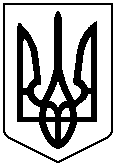 